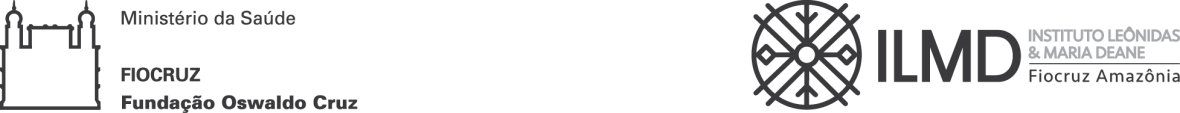 ANEXO II – MODELO - FOREIGN RESEARCHER CURRICULUM VITAE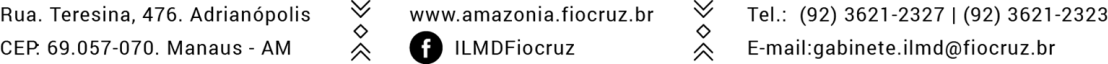 1. Professional data/activity1. Professional data/activity1. Professional data/activity1. Professional data/activity1. Professional data/activity1. Professional data/activity1. Professional data/activity1. Professional data/activity1. Professional data/activity1. Professional data/activity1. Professional data/activity1. Professional data/activityFull nameFull nameFull nameFull nameFull nameDate of birthDate of birthDate of birthCountryCountryCountryCountryE-mailE-mailE-mailE-mailE-mailE-mailE-mailE-mailE-mailE-mailE-mailE-mailInstitutionInstitutionInstitutionInstitutionInstitutionInstitutionInstitutionPresent positionPresent positionPresent positionPresent positionPresent positionDepartmentDepartmentDepartmentDepartmentDepartmentDepartmentDepartmentDepartmentDepartmentDepartmentStart date (month/year)Start date (month/year)Office addressOffice addressOffice addressOffice addressOffice addressOffice addressOffice addressOffice addressOffice addressOffice addressP.O. boxP.O. boxCityCityCityState/ProvinceState/ProvinceState/ProvinceCountryCountryCountryCountryCountryZip codePhone number(	)Phone number(	)Phone number(	)ExtensionExtensionExtensionFax number(	)Fax number(	)Fax number(	)Fax number(	)Fax number(	)Fax number(	)2. Academic background2. Academic background2. Academic background2. Academic background2. Academic background2. Academic background2. Academic background2. Academic background2. Academic background2. Academic background2. Academic background2. Academic backgroundDegreeField of knowledgeField of knowledgeField of knowledgeField of knowledgeField of knowledgeField of knowledgeField of knowledgeField of knowledgeStart / End dateStart / End dateStart / End dateDegreeInstitutionInstitutionInstitutioncitycitycitycitycityCountryCountryCountryDegreeField of knowledgeField of knowledgeField of knowledgeField of knowledgeField of knowledgeField of knowledgeField of knowledgeField of knowledgeStart / End dateStart / End dateStart / End dateDegreeInstitutionInstitutionInstitutioncitycitycitycitycityCountryCountryCountryDegreeField of knowledgeField of knowledgeField of knowledgeField of knowledgeField of knowledgeField of knowledgeField of knowledgeField of knowledgeStart / End dateStart / End dateStart / End dateDegreeInstitutionInstitutionInstitutioncitycitycitycitycityCountryCountryCountryDegreeField of knowledgeField of knowledgeField of knowledgeField of knowledgeField of knowledgeField of knowledgeField of knowledgeField of knowledgeStart / End dateStart / End dateStart / End dateDegreeInstitutionInstitutionInstitutioncitycitycitycitycityCountryCountryCountryDegreeField of knowledgeField of knowledgeField of knowledgeField of knowledgeField of knowledgeField of knowledgeField of knowledgeField of knowledgeStart / End dateStart / End dateStart / End dateDegreeInstitutionInstitutionInstitutioncitycitycitycitycityCountryCountryCountry3. Research interests3. Research interests3. Research interests3. Research interests3. Research interests3. Research interests3. Research interests3. Research interests3. Research interests3. Research interests3. Research interests3. Research interests4. Current position4. Current position4. Current position4. Current position4. Current position4. Current position4. Current position4. Current position4. Current position4. Current position4. Current position4. Current positionManagerial and/oradministrative activityManagerial and/oradministrative activityManagerial and/oradministrative activityManagerial and/oradministrative activityResearch	and DevelopmentResearch	and DevelopmentResearch	and DevelopmentResearch	and DevelopmentTechnical service/specializationOthersTechnical service/specializationOthersTechnical service/specializationOthersTechnical service/specializationOthers5. Work experience5. Work experience5. Work experience5. Work experience5. Work experience5. Work experience5. Work experience5. Work experience5. Work experience5. Work experience5. Work experience5. Work experience5. Work experience5. Work experience5.1. InstitutionPositionPositionPositionPositionPositionActivitiesActivitiesActivitiesLocalLocalStart - End dateStart - End dateStart - End date6. Scientific, technological and artistic production6. Scientific, technological and artistic production6. Scientific, technological and artistic production6. Scientific, technological and artistic production6. Scientific, technological and artistic production6. Scientific, technological and artistic production6. Scientific, technological and artistic production6. Scientific, technological and artistic production6. Scientific, technological and artistic production6. Scientific, technological and artistic production6. Scientific, technological and artistic production6. Scientific, technological and artistic production6. Scientific, technological and artistic production6. Scientific, technological and artistic productionnumbernumbernumbernumber1. scientific articles in national scientific journals1. scientific articles in national scientific journals1. scientific articles in national scientific journals1. scientific articles in national scientific journals1. scientific articles in national scientific journals1. scientific articles in national scientific journals6. papers presented in congresses, seminars,conferences, etc.6. papers presented in congresses, seminars,conferences, etc.6. papers presented in congresses, seminars,conferences, etc.6. papers presented in congresses, seminars,conferences, etc.2. scientific articles in international scientific journals2. scientific articles in international scientific journals2. scientific articles in international scientific journals2. scientific articles in international scientific journals2. scientific articles in international scientific journals2. scientific articles in international scientific journals7. participation in expositions, presentations, etc.7. participation in expositions, presentations, etc.7. participation in expositions, presentations, etc.7. participation in expositions, presentations, etc.3. articles for scientific divulgement3. articles for scientific divulgement3. articles for scientific divulgement3. articles for scientific divulgement3. articles for scientific divulgement3. articles for scientific divulgement8. motion pictures, videos, audiovisual and mediaproduction8. motion pictures, videos, audiovisual and mediaproduction8. motion pictures, videos, audiovisual and mediaproduction8. motion pictures, videos, audiovisual and mediaproduction4. defended theses4. defended theses4. defended theses4. defended theses4. defended theses4. defended theses9. patents9. patents9. patents9. patents5. advised theses5. advised theses5. advised theses5. advised theses5. advised theses5. advised theses10. books10. books10. books10. books7. Main publications :Relevant publications related to the project7. Main publications :Relevant publications related to the project7. Main publications :Relevant publications related to the project7. Main publications :Relevant publications related to the project7. Main publications :Relevant publications related to the project7. Main publications :Relevant publications related to the project7. Main publications :Relevant publications related to the project7. Main publications :Relevant publications related to the project7. Main publications :Relevant publications related to the project7. Main publications :Relevant publications related to the project7. Main publications :Relevant publications related to the project7. Main publications :Relevant publications related to the project7. Main publications :Relevant publications related to the project7. Main publications :Relevant publications related to the project8. Languages8. Languages8. Languages8. Languages8. Languages8. Languages8. Languages8. Languages8. Languages8. Languages8. Languages8. Languages8. Languages8. LanguagesIndicate your language proficiency:Indicate your language proficiency:P – poorG - goodG - goodE - excellentE - excellentLanguage	Speaking	Reading	WritingLanguage	Speaking	Reading	WritingLanguage	Speaking	Reading	WritingLanguage	Speaking	Reading	WritingLanguage	Speaking	Reading	WritingLanguage	Speaking	Reading	WritingLanguage	Speaking	Reading	WritingLanguage	Speaking	Reading	WritingLanguageSpeakingReadingReadingWriting